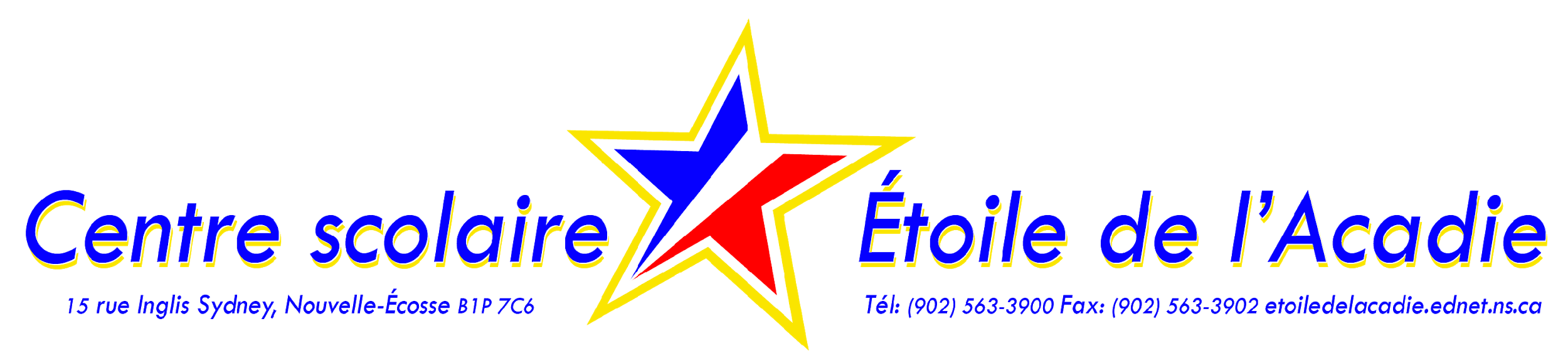 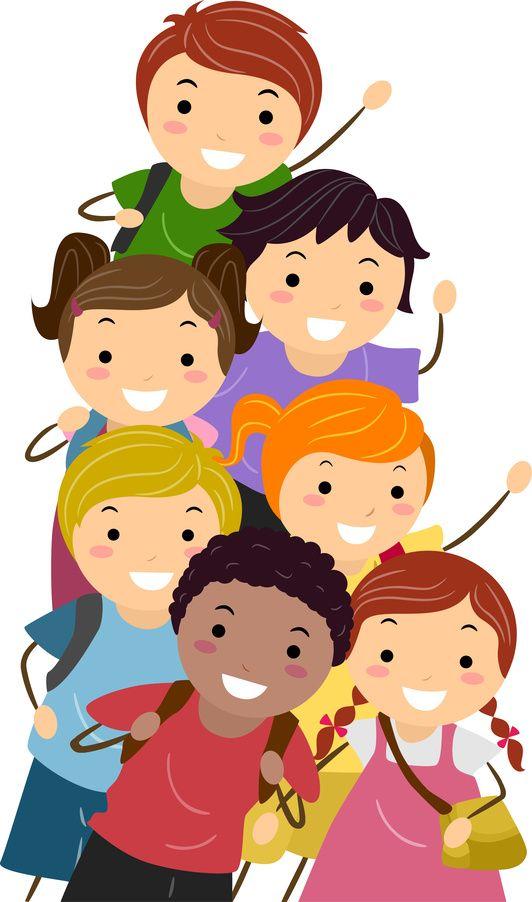 FOURNITURES SCOLAIRES 2019-2020ÉDUCATEURS : Jean-François Grenier et Jessica McDonald		               NIVEAU : Grandir en français Bonnes vacances!NombreDescription ✓10$Agenda 1Espadrilles pour l'extérieure (velcro) 1Espadrilles non marquantes (velcro) pour l’intérieur 1Sac réutilisable (pour les vêtements souillés)1Bouteille d’eau réutilisable  1Chapeau ou casquette 1Linges de rechange identifiés au nom de l'enfant ET un grand sac à dos  1Bottes de pluie (qui reste à l’école)1Bouteille de crème solaire identifiée au nom de l'enfant 1Boîte à dîner avec  identifiée au nom de l'enfant 1Grand sac à dos (assez grand pour mettre des pantalons de neige)Merci d’identifier TOUT le matériel au nom de votre enfant. :)Merci d’identifier TOUT le matériel au nom de votre enfant. :)Merci d’identifier TOUT le matériel au nom de votre enfant. :)